Weekly Homework					                   Name ____________________________________Monday, February 25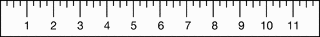 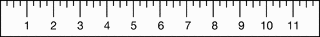 1.                                                                                          	     2.    3.                                                                    			     4.         Skip count by 6s:  18, 24, 30, 36, ____, _____, _____, ______     What do you notice about each multiple?Tuesday, February 26	1.                                                    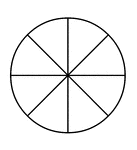 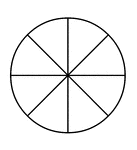    2.                                                                              		3.                                                                             	                          							  4.Weekly Homework					                   Name ____________________________________Wednesday, February 271.  				                                                    2.              3.                                                                                                                							     4.          Thursday, February 28                                                                                          2. 3.                                                                                             4.